ОПИС ДИСЦИПЛІНИСТРУКТУРА КУРСУ*залучені стейкхолдери для спільного проведення аудиторних занять: роботодавецьРозподіл балів, присвоюваних здобувачам при вивченні дисципліни«Економіка праці і соціально-трудові відносини»Денна форма навчанняШкала оцінювання: національна та ECTSПОЛІТИКИ КУРСУ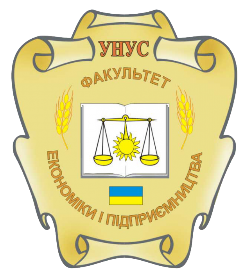 Уманський національний університет садівництваФакультет економіки і підприємництваКафедра підприємництва, торгівлі та біржової діяльностіСИЛАБУС НАВЧАЛЬНОЇ ДИСЦИПЛІНИ«Економіка праці і соціально-трудові відносини»Лектор курсуІнна ЧернегаПрофайл лектораhttps://economics.udau.edu.ua/ua/pro-kafedru/vikladachi-ta-spivrobitniki/chernega-inna-ivanivna.htmlКонтактна інформація лектора  (е-mail)inna-chernega@ukr.netСторінка курсу в MOODLEhttps://moodle.udau.edu.ua/course/view.php?id=459Мета курсуФормування комплексу теоретичних і практичних знань студентів щодо системного оцінювання функціонування, розвитку та регулювання соціально-трудових відносин в організаціях, виявлення внутрішніх резервів раціонального використання матеріальних, трудових і фінансових ресурсів, забезпечення цілеспрямованої діяльності персоналу підприємств.Завдання курсувивчення механізму функціонування системи соціально-трудових відносин;вивчення економічних законів, що регулюють розподільчі відносини;з’ясування місця і ролі Міжнародної організації праці у врегулюванні соціально-трудових відносин;оволодіння методами вивчення витрат робочого часу, нормування праці;з’ясування механізму зростання продуктивності й ефективності праці;дослідження механізму соціального партнерства;надання студентам ґрунтових знань з питань оплати праці та регулювання заробітної плати;з’ясування механізму регулювання ринку праці та дослідження процесу відтворення робочої сили;навчити студентів використовувати здобуті знання в конкретних процесах управління соціально-трудовими відносинами, організації праці та забезпечення її високої ефективності на всіх рівнях;підвищити на цій основі адаптованість студентів до ринку праці, допомогти їм ефективно включитися в систему нових соціально-трудових відносин.КомпетентностіЗдатність застосовувати отримані знання в практичних ситуаціях.Здатність працювати в команді. Здатність виявляти ініціативу та підприємливість.Здатність діяти відповідально та свідомо.  Здатність до підвищення рівня своїх знаньПрограмні результати навчанняВикористовувати базові знання з підприємництва, торгівлі і біржової діяльності й уміння критичного мислення, аналізу та синтезу в професійних цілях. Застосовувати набуті знання для виявлення, постановки та вирішення завдань за різних практичних ситуацій в підприємницькій, торговельній та біржовій діяльності.Демонструвати підприємливість в різних напрямах професійної діяльності та брати відповідальність за результати.Знати вимоги до діяльності за спеціальністю, зумовлені необхідністю забезпечення сталого розвитку України, її зміцнення як демократичної, соціальної і правової держави. Демонструвати здатність діяти соціально відповідально на основі етичних, культурних, наукових цінностей і досягнень суспільства. Демонструвати базові й структуровані знання у сфері підприємництва, торгівлі та біржової діяльності для подальшого використання на практиці.ТемаГодини  (лекції /практичні (семінарські, лабораторні))Зміст тем курсуЗавданняОціню-вання(балів)Змістовий модуль 1Змістовий модуль 1Змістовий модуль 1Змістовий модуль 1Змістовий модуль 1Тема 1. Теоретико-методологічні основи економіки праці і соціально-трудових відносин в підприємництві6/2Об’єкт, предмет і завдання дисципліни. Праця як сфера життєдіяльності і основний фактор виробництва в підприємництві. Праця як суспільне явище та процес. Продуктивність суспільної праці. Робоча сила та її місце в ринковій економіці. Мотивація суспільної праці. Регулювання міри праці та робочого часу.Опрацювання лекційного матеріалу, ознайомлення з сутністю курсу економіка праці і соціально-трудові відносини, його завданнями і методикою вивчення.Виконання дослідницького завдання, наведеного в інструктивно-методичних матеріалах, проходження тестування в системі електронного забезпечення навчання в Moodle6Тема 2.  Трудові ресурси і трудовий потенціал суспільства4/4Формування трудових ресурсів.Персонал підприємства: склад і структура. Трудовий потенціал суспільства. Людський капітал і його місце в економічній системі суспільства. Опрацювання лекційного матеріалу, ознайомлення з сутністю курсу економіка праці і соціально-трудові відносини, його завданнями і методикою вивчення.Виконання дослідницького завдання, наведеного в інструктивно-методичних матеріалах, проходження тестування в системі електронного забезпечення навчання в Moodle6Тема 3. Система соціально-трудових відносин в суспільстві, соціальне партнерство4/4Формування і функціонування соціально-трудових відносин в суспільстві. Трудові конфлікти і методи їх вирішення. Соціальне партнерство. Стан і втілення в практику соціального партнерства в Україні з допомогою угод і колективних договорів.Опрацювання лекційного матеріалу, ознайомлення з сутністю курсу економіка праці і соціально-трудові відносини, його завданнями і методикою вивчення.Виконання дослідницького завдання, наведеного в інструктивно-методичних матеріалах, проходження тестування в системі електронного забезпечення навчання в Moodle6Змістовий модуль 2Змістовий модуль 2Змістовий модуль 2Змістовий модуль 2Змістовий модуль 2Тема 4. Ринок праці та його регулювання4/2Сутність і особливості ринку праці, його взаємозв’язок з ринками капіталів, товарів та послуг, землі, цінних паперів тощо. Сегменти та моделі ринку праці. Взаємодія попиту та пропозиції на ринку праці. Міграція населенняОпрацювання лекційного матеріалу, ознайомлення з сутністю курсу економіка праці і соціально-трудові відносини, його завданнями і методикою вивчення.Виконання дослідницького завдання, наведеного в інструктивно-методичних матеріалах, проходження тестування в системі електронного забезпечення навчання в Moodle6Тема 5. Зайнятість населення та її регулювання*Гостьовий лектор: Директор Уманської районної філії Черкаського обласного центру зайнятостіСкрипник В.Ф.4/4Зайнятість населення та її регулювання. Безробіття та його класифікація. Державне регулювання зайнятості населення Проблеми зайнятості населення і безробіття в Україні.Опрацювання лекційного матеріалу, ознайомлення з сутністю курсу економіка праці і соціально-трудові відносини, його завданнями і методикою вивчення.Виконання дослідницького завдання, наведеного в інструктивно-методичних матеріалах, проходження тестування в системі електронного забезпечення навчання в Moodle6Тема 6. Організація праці та соціально-трудових відносин в підприємницьких структурах2/4Сутність та основні задачі організації праці. Поділ і кооперація праці на підприємстві. Форми організації трудових колективів. Організація і обслуговування робочих місць.Умови праці і їх вплив на продуктивність праці та працездатність робітника.Опрацювання лекційного матеріалу, ознайомлення з сутністю курсу економіка праці і соціально-трудові відносини, його завданнями і методикою вивчення.Виконання дослідницького завдання, наведеного в інструктивно-методичних матеріалах, проходження тестування в системі електронного забезпечення навчання в Moodle6Змістовний модуль 3Змістовний модуль 3Змістовний модуль 3Змістовний модуль 3Змістовний модуль 3Тема 7. Регулювання робочого часу та нормування праці4/4Сутність, функції та види норм праці. Способи вивчення затрат робочого часу і його класифікація. Методи нормування праці. Особливості нормування праці в умовах ринкової економікиОпрацювання лекційного матеріалу, ознайомлення з сутністю курсу економіка праці і соціально-трудові відносини, його завданнями і методикою вивчення.Виконання дослідницького завдання, наведеного в інструктивно-методичних матеріалах, проходження тестування в системі електронного забезпечення навчання в Moodle6Тема 8. Політика доходів та організація оплати праці в підприємництві2/4Сукупний доход і рівень життя сім’ї. Зміст та функції заробітної плати. Організація та структура оплати праці. Організаційно-правові основи оплати праці. Державне регулювання заробітної платиОпрацювання лекційного матеріалу, ознайомлення з сутністю курсу економіка праці і соціально-трудові відносини, його завданнями і методикою вивчення.Виконання дослідницького завдання, наведеного в інструктивно-методичних матеріалах, проходження тестування в системі електронного забезпечення навчання в Moodle6Тема 9. Оплата праці в підприємницьких структурах4/4Оплата праці в галузі рослинництва. Оплата праці в галузі тваринництва. Оплата праці працівників обслуговуючих підрозділів.   Оплата праці водіїв автомобільного транспорту.Опрацювання лекційного матеріалу, ознайомлення з сутністю курсу економіка праці і соціально-трудові відносини, його завданнями і методикою вивчення.Виконання дослідницького завдання, наведеного в інструктивно-методичних матеріалах, проходження тестування в системі електронного забезпечення навчання в Moodle6Тема 10. Система трудових показників та їх планування в підприємництві2/2Система трудових показників і  взаємозв’язок їх елементів.  Продуктивність і ефективність праці. Планування та аналіз продуктивності праці. Опрацювання лекційного матеріалу, ознайомлення з сутністю курсу економіка праці і соціально-трудові відносини, його завданнями і методикою вивчення.Виконання дослідницького завдання, наведеного в інструктивно-методичних матеріалах, проходження тестування в системі електронного забезпечення навчання в Moodle6Модульний контроль10Всього за семестр36/3470Екзамен30Всього за курс100Змістовні модулі 1 1 12223333Модульний контрольЕкзаменЗагальна сума балівКількість балів за модуль18181818181824242424Модульний контрольЕкзаменЗагальна сума балівЗмістовний модульТ 1Т 2Т 3Т 4Т 5Т 6Т 7Т 8Т 9Т 10Модульний контрольЕкзаменЗагальна сума балівКількість балів за змістовний модуль і модульний контроль66666666661030100в т.ч. за видами робіт:- практичні   заняття43344334331030100- виконання СРС23322332331030100Сума балів за всі види навчальної діяльностіОцінка ECTSОцінка за національною шкалоюОцінка за національною шкалоюСума балів за всі види навчальної діяльностіОцінка ECTSдля екзамену, курсового проекту (роботи), практикидля заліку90 – 100Авідміннозараховано82-89Вдобрезараховано74-81Сдобрезараховано64-73Dзадовільнозараховано60-63Езадовільнозараховано35-59FXнезадовільно з можливістю повторного складанняне зараховано з можливістю повторного складання0-34Fнезадовільно з обов’язковим повторним вивченням дисциплінине зараховано з обов’язковим повторним вивченням дисципліниПолітика оцінюванняВ основу рейтингового оцінювання знань закладена 100-бальна шкала оцінювання (максимально можлива сума балів, яку може набрати здобувач за всіма видами контролю знань з дисципліни з урахуванням поточної успішності, самостійної роботи, науково-дослідної роботи, модульного контролю, підсумкового контролю тощо). Встановлюється, що при вивченні дисципліни до моменту підсумкового контролю (іспиту) здобувач може набрати максимально 70 балів. На підсумковому контролі (іспит) здобувач може набрати максимально 30 балів, що в сумі і дає 100 балів. Політика щодо академічної доброчесностіПід час підготовки рефератів (есе) та індивідуальних науково-дослідних завдань, проведення контрольних заходів здобувачі повинні дотримуватися правил академічної доброчесності, які визначено Кодексом доброчесності Уманського НУС. Очікується, що роботи студентів будуть їх оригінальними дослідженнями чи міркуваннями. Жодні форми порушення академічної доброчесності не толеруються. Виявлення ознак академічної недоброчесності в письмовій роботі здобувача є підставою для її незарахування викладачем, незалежно від масштабів плагіатуПолітика щодо відвідуванняВідвідування занять є обов’язковим. За об’єктивних причин (наприклад, хвороба, міжнародне стажування) навчання може відбуватись індивідуально (за погодженням із деканом факультету)